Муниципальное общеобразовательное учреждениеПетровская средняя общеобразовательная школа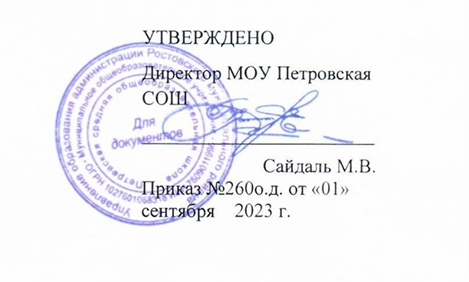 Рабочая программавнеурочной деятельности в рамках ФГОС по направлению «Коммуникативная деятельность» «Мир профессий»3 б  класс2023-2024 учебный год                                                                                              Программу составилаучитель начальных классов          Антонова Е.В.                                                     р.п. Петровское, 2023 г.Пояснительная запискаПрограмма разработана в соответствии с требованиями Федеральных государственных образовательных стандартов начальногообщего образования, ориентирована на обеспечение индивидуальных потребностей обучающихся и направлена на достижение планируемых результатов освоения программы начального общего образования с учётом выбора участниками образовательных отношений курсов внеурочной деятельности. Это позволяет обеспечить единство обязательных требований ФГОС вовсём пространстве школьного образования: не только на уроке, но и за его пределами.В рамках Национального проекта «Образование» реализуется федеральный проект «Успех каждого ребенка» ,одним из направлений которого является ранняя профориентация. Профессиональная деятельность занимает в жизни человека особое место. Родителей волнует будущее ихдетей с самого рождения. Они внимательно следят за развитием склонностей своих детей, стараются помочь им в профессиональном выборе.В современной жизни огромное количество различных профессий, и социализация ребенка является важнейшим звеном в мире человеческих занятий. Так как дети младшего школьного возраста имеют поверхностные  представления о профессиях в школах необходимо вводить раннюю профориентацию.В соответствии с федеральным проектом предусматривается обновление содержания образования всех направленностей,повышение качества и вариативности образовательных программ. Возникла необходимость создания программы по внеурочнойдеятельности «Мир профессий».Необходимо, начиная с начальной школы, знакомить детей с трудом их родителей, чтобывыпускники старших классов смогли сделать осознанный выбор своей будущей профессии.Цели курса: актуализировать процесс профессионального самоопределения учащихся за счет получения знаний о себе, о мире профессий, их соотнесения со своими возможностями и желаниями.Развить у учащихся способности к профессиональной адаптации в современных социально-экономических условиях.
Главной целью профориентационного образования на всех ступенях обучения в школе является формирование поколения, способного к профессиональному самоопределению в условиях рыночных отношений, когда познавательный интерес, понимание научных основ человеческого труда становятся основой профессионального выбора.Задачи:- Обобщение знаний о сферах трудовой деятельности, профессиях, карьере.Формирование знаний по основам экономики, представлений о хозяйственной деятельности, знакомство со спецификой профдеятельности и новыми формами организации труда в условиях рыночных отношений и конкуренции кадров.Формирование знаний о системе учреждений начального, среднего и высшего профессионального образования, их требованиях к выпускникам школы.Приобретение практического опыта, соответствующего интересам, склонностям личности школьника .Развитие потребности в трудовой деятельности, самовоспитании, саморазвитии и самореализации. Формирование положительного отношения к себе, уверенности в    своих силах применительно к реализации себя в будущей профессии.Формирование навыков коммуникативной и управленческой  деятельности в процессе коллективной работы.Развитие самостоятельности, ответственности, мобильности в принятии решенийОбщая характеристика программы «Мир профессий»Курс даёт многостороннее освещение профессиональной деятельности человека. Она составлена таким образом, что учащиеся могут изучить проблему многосторонне: часть учебного материала учащиеся получают в форме теоретических знаний, другая часть материала направлена на практические работы в форме дискуссий, диагностических процедур, сочинений, развивающих процедур, деловых игр. Существенное уплотнение информационной насыщенности учебного материала достигается путём самостоятельного изучения: составление карты интересов, анализ личного профессионального плана, анализ газет, объявлений, справочников, получение информации из компьютерных сетей, составление собственного резюме. Для развития мотивации к изучению курса в содержании делается акцент на самоопределение.
Курс реализует личностный подход в обучении и воспитании учащихся, интеграцию научных знаний и образовательных технологий.
Кроме того ему присущи практическая направленность и творческий подход, а также принципы доступности и гуманизации. Содержательные блоки занятий: 	Часть 1.Мотивационная: введение в темуЗанятия начинается с видеоролика или бесед,презентации. Просмотр  помогает ввести в тему, которая будет обсуждаться на занятии. Знакомство с новой для детей информацией возможно закрепить в последующей беседе. Коллективный разговор и подсказки учителя приведут к желаемому результату. 	Часть 2.Основная часть: беседа, прочтение рекомендуемых произведений. Художественное произведение выдающегося педагога-писателя побуждают чувства детей к размышлениям, морально-этическому анализу поступков героев произведений, а также собственного поведения. Предлагаемые вопросы помогут организовать диалог. В процессе беседы учитель может помогать учащимся дополнительными вопросами, тем самым подводить их к правильному ответу, формируя самостоятельное мышление. Выполнение интерактивных заданий служит развитию навыков чтения, помогают воспринимать символику, понимать ее смысл и назначение; анализировать текстовую и видеоинформацию в соответствии с учебной задачей; формулировать суждения, визуальное сопровождение 	Часть 3.Заключение. Заключение занятия направлено на подведение итогов знакомства с новой информацией. Такое задание поможет учащимся укрепить понимание о важности семейных традиций и заботе о старшем поколении, вместе с тем оно направлено на организацию диалога детей с родителями о семейных ценностях, об истории собственной семьи. А также возникновению или продолжению доброй традиции семейного чтения. Результаты занятия.Форма занятий: эвристическая беседа, беседа. Занятия предполагают использование видеофрагмента, мультимедийной презентации, включают в себя анализ информации, групповую работу с текстом, игры, КВН,интерактивные задания.Описание места программы «МИР профессий» в учебном плане    Программа внеурочной деятельности «Мир профессий»  по направлению «Коммуникативная деятельность» предназначена для обучающихся 3 классов, с учётом реализации её учителями начальных классов, занимающимися вопросами профессионального просветительства, профориентационной работой, социальной адаптацией   детей младшего школьного возраста.Данная программа составлена в соответствии с возрастными особенностями обучающихся и рассчитана на проведение  в 3 классе  1 часа  в неделю - 34 ч. в год.Планируемые результаты освоения курса.Личностные результаты:получат систематические знания о профессиях, о содержании трудовой деятельности, учебных заведениях, о важности каждой профессии для общества, узнают о собственных психологических особенностях, профессиональных интересах и склонностях, правилах выбора профессии и об ошибках, допускаемых при выборе профессии.овладеют навыками поиска и анализа нужной информации, тестирования, самопрезентации.смогут самостоятельно грамотно спланировать свой профессионально - жизненный путь, опираясь на полученные знания. ного самоопределения, требования к составлению личного профессионального плана;
- правила выбора профессииМетапредметные результатысравнивать объекты, устанавливать основания для сравнения, устанавливать аналогии;объединять части объекта (объекты) по определенному признаку;определять существенный признак для классификации, классифицировать предложенные объекты;находить закономерности и противоречия в рассматриваемых фактах, данных и наблюдениях на основе предложенного педагогическим работником алгоритма;выявлять недостаток информации для решения учебной (практической) задачи на основе предложенного алгоритма;устанавливать причинно-следственные связи в ситуациях, поддающихся непосредственному наблюдению или знакомых по опыту, делать выводы;Овладение универсальными учебными коммуникативными действиями:
- значение профессионал;
- определение профессии и профессиональной деятельности;
- понятие об интересах, мотивах и ценностях профессионального труда, а также психофизиологических и психологических ресурсах личности в связи с выбором профессии;
- понятие темперамента, ведущих отношениях личности, эмоционально-волевой сферы, интеллектуальных способностей, стилей общения;
- значение творческого потенциала человека, для его карьеры;
- требования современного общества к профессиональной деятельности человека;- понятие рынка профессионального труда и образовательных услуг;
- возможности получения образования по избранному профилю;
- перспективы, психологические основы принятия решения в целом и выбора профиля обучения в частности.находить выход из проблемной ситуации, связанной с выбором профиля и пути     продолжения образования;объективно оценивать свои индивидуальные возможности в соответствии с избираемой деятельностью;ставить цели и планировать действия для их достижения;использовать приемы самосовершенствования в учебной и трудовой деятельности;анализировать профессиограммы, информацию о профессиях (по общим признакам профессиональной деятельности), а также о современных формах и методах хозяйствования в условиях рынка; пользоваться сведениями о путях получения профессионального образования. Сформирован интерес:к чтению, произведениям искусства, театру, музыке, выставкам и т. п.;общественным явлениям, понимать активную роль человека в обществе;государственным праздникам и важнейшим событиям в жизни России, в жизни родного города;природе, природным явлениям и формам жизни;художественному творчеству.Сформированы умения:устанавливать дружеские взаимоотношения в коллективе, основанные на взаимопомощи и взаимной поддержке;проявлять бережное, гуманное отношение ко всему живому;соблюдать общепринятые нормы поведения в обществе;распознавать асоциальные поступки, уметь противостоять им; проявлять отрицательное отношение к аморальным поступкам, грубости, оскорбительным словам и действиям.Тематическое планирование "Мир профессий"Календарно-тематическое планирование     Для оценки планируемых результатов освоения программы рекомендовано использовать  диагностический инструментарий, представленный в таблице (таблица 1)Материально-техническое обеспечение.Анохина Т.  Педагогическая поддержка как реальность современного образования. -М.: ИПИ РАО, 1998.Борисова Е.М., Логинова Г.П. Индивидуальность и профессия. –М.: Знание, 1991.Газман О.С. Педагогическая поддержка детей в образовании. –М.: Инноватор, 1997.Климов Е.А. Психология в профессиональном самоопределении. –Ростов-на-Дону: Феникс, 1997.Климов Е.А. Путь в профессионализм. –М.: Флинта, 2003.Пряжников Н.С. Профессиональное и личностное самоопределение. –М.: Изд. «Институт практической психологии»; Воронеж: Изд. НПО «МОДЭК», 1996.Пряжников Н.С. Психологический смысл труда. –М.: Изд. «Институт практической психологии»; Воронеж: Изд. НПО «МОДЭК», 2001.Благинина Е. Н. Тишина. –М.: «Просвещение», 2004.Энциклопедия «Мир профессий».   –М.: Изд. «Знание», 2005.Энциклопедия «Я познаю мир».  –М.: Изд. Дрофа, 2007.Электронно-программное обеспечение:Компьютер.Интернет-ресурсыгазета «1 сентября»: www.festival.1september.ruединая коллекция Цифровых Образовательных Ресурсов: http://school-cjllection.edu.ruпрезентация уроков «Начальная школа»: http://nachalka.infoобразовательный портал «Учёба»: http://uroki.ruПриложение 1Тест «Зачем нужен труд»	1.Можно ли прожить всю жизнь не трудясь? Как ты к этому относишься?а) не знаю, не задумывался  – 2 баллаб) можно, но это неинтересно – 3 баллав) можно, и это интересно, можно делать все что хочешь – 1 балл	2. Зачем люди трудятся?  а) чтобы получать деньги – 2 балла  б) труд приносит радость, делает человека уважаемым в обществе – 3 балла  в) не знаю – 1 балл         	3.Ты хотел бы, чтобы твоя работа была:   а) интересной и полезной людям – 3 балла   б) не обязательно интересной, но высокооплачиваемой – 2 балла   в) я об этом еще не думал – 1 балл	4. Кого можно назвать трудолюбивым человеком?    а) того, кто трудится честно, выполняет качественно свою работу – 2 балла    б) того, кто трудится с любовью – 3 балла     в)  не знаю – 1 баллВысокий уровень – 12 баллов                                                                               Средний уровень – 8-11 балловНизкий уровень – 7 и менее балловПриложение 2Тест «Какая это профессия?»1.Как называется профессия, представитель которой занимаетсяпокрасочными работами?·        художник·        оформитель·        маляр – 1 балл2.Чем занимается хлебороб?·        печет хлеб·        выращивает хлеб – 1 балл·        сеет зерно3. Как называется профессия, представитель которой проектирует здания?·        строитель·        чертежник·        архитектор - 14. Представитель какой профессии лечит животных?·        врач·        животновод·        ветеринар – 1 балл5.Назови профессии, которые ты знаешь. Чем занимаются люди – представители этих профессий?    Каждый правильный ответ оценивается в 1 балл.Высокий уровень – 20 и более балловСредний уровень – 15-19 балловНизкий уровень – 14 и менее балловПриложение 3Методика незаконченных предложений1.Каждый человек должен трудиться, потому что…2. Труд должен приносить… 3. Я хотел (а) бы выбрать профессию …4. Моя будущая работа  требует…Высокий уровень. Учащийся понимает, что труд должен приносить пользу людям, чувство удовлетворения себе.  У учащегося имеются определенные профессиональные интересы, он знает, какие качества необходимо развивать в себе, чтобы овладеть выбранной профессией. Средний уровень. Учащийся представляет  трудовую деятельность как средство достижения материального благополучия. У учащегося имеются определенные профессиональные интересы, но он не задумывается о том, какие качества необходимо развивать в себе, чтобы овладеть выбранной профессией. Низкий уровень. У учащегося отсутствуют представления о значении труда для него самого, для окружающих. Отсутствуют осознанные профессиональные интересы.Приложение 4Анкета для выявления трудового сознания младших школьников.1. Для чего нужно трудиться?2. Какова цель труда?3. Какие ты знаешь профессии?4. Какие профессии самые нужные людям?5. Какие профессии самые сложные?6. Какой труд сложнее: умственный или физический?7. Кем ты хочешь стать после окончания средней школы?8. Нужно ли любить свою профессию?9. Что нужно, чтобы стать профессионалом, хорошим специалистом?10. Какие учебные предметы ты любишь больше других?11. Как ты учишься?11. Твое любимое занятие в школе и дома.12. Какое поручение тебе хотелось бы выполнить?13 .Что читаешь?14. Что ты считаешь самым интересным и важным в жизни?15. Считаешь ли ты полезным тот труд, который тебе приходится делать?Приложение 5Таблица результативности констатирующего эксперимента по выявлению уровня трудовой активности у обучающихсяВ-высокийС-среднийН-низкий№Тема занятияФорма проведения занятияЧасыЦОР/ЭОР 1Что такое профессияБеседаИгра1https://infourok.ru/prezentaciya-mir-professiy-klass-634091.html 2Профессия моих родителейБеседа
Творческая работа2https://infourok.ru/klassnyj-chas-professii-moih-roditelej-5170510.html 3Все работы хорошиВикторина1https://nsportal.ru/nachalnaya-shkola/vospitatelnaya-rabota/2020/02/10/viktorina-vse-raboty-horoshi 4Путешествие в библиотекуЭкскурсия1 5Встреча с медицинской сестрой БеседаВстреча1 6Кем я хочу стать Выставка рисунковБеседаСочинения2https://infourok.ru/konspekt-besedi-kem-ya-hochu-stat-3971853.html7Строительный поединокИграТворческая работа1https://nsportal.ru/detskiy-sad/okruzhayushchiy-mir/2011/12/12/budem-kak-roditeli-my-s-toboy-stroiteli8Путешествие на почтуЭкскурсия19Угадай профессиюВикторина1https://infourok.ru/prezentaciya-igra-viktorina-ugaday-professiyu-3707906.html10Турнир профессионаловКонкурс1https://infourok.ru/prezentaciya-igra-viktorina-ugaday-professiyu-3707906.html11Я - садовникИграТворческая работа2https://www.maam.ru/detskijsad/proekt-cvetiki-cvetochki-u-menja-v-sadochke.html12Встреча с поварамиБеседаВстреча113Любимое дело- мое счастливое бедущееБеседа2https://nsportal.ru/nachalnaya-shkola/vospitatelnaya-rabota/2014/11/24/lyubimoe-delo-moe-schastlivoe-budushchee14Праздник в городе МастеровКВН1https://kladraz.ru/blogs/anastasija-nikolaevna/prazdnik-gorod-masterov-v-nachalnoi-shkole-4-klas.html15Путешествие на пожарную станциюЭкскурсия116Кому что нужноБеседаИгра1https://neposed.net/training-games/razvivayushchie-igry/igra-komu-chto-nado.html17МагазинИграТворческая работа118Встреча с милиционеромБеседаВстреча119Мастерская удивительных профессийИграБеседа2https://nt-csm.ru/didakticheskaya-igra-o-professiyah-didakticheskaya-igra-masterskaya-udivitelnyh-professii-igra-ispra.html20БольницаИграТворческая работа121Путешествие в парикмахерскуюЭкскурсия122Встреча с психологомБеседаВстреча 123Где работать мне тогда?Беседа1https://nt-csm.ru/didakticheskaya-igra-o-professiyah-didakticheskaya-igra-masterskaya-udivitelnyh-professii-igra-ispra.html24Современные профессииБеседа1http://www.myshared.ru/slide/923277/25Я- копирайтерИграТворческая работа1http://www.myshared.ru/slide/923277/26Я-дизайнерИграТворческая работа1http://www.myshared.ru/slide/923277/27Турнир профессионаловИграВикторина1https://www.gradznanij.ru/about28Город мастеровТворческая работаВыставка2https://nsportal.ru/detskiy-sad/raznoe/2017/10/11/poznavatelnaya-beseda-gorod-masterov№Тема занятияКол-во часовДата проведения планируемаяДата проведения фактическаяЧто такое профессия1Профессия моих родителей1Профессия моих родителей1Все работы хороши1Путешествие в библиотеку1Встреча с медицинской сестрой1Кем я хочу стать1Кем я хочу стать1Строительный поединок1Путешествие на почту1Угадай профессию1Турнир профессионалов1Я - садовник1Я - садовник1Встреча с поварами1Любимое дело- мое счастливое бедущее1Любимое дело- мое счастливое бедущее1Праздник в городе Мастеров1Путешествие на пожарную станцию1Кому что нужно1Магазин1Встреча с милиционером1Мастерская удивительных профессий1Мастерская удивительных профессий1Больница1Путешествие в парикмахерскую1Встреча с психологом1Где работать мне тогда?1Современные профессии1Я- копирайтер1Я-дизайнер1Турнир профессионалов1Город мастеров1Город мастеров1КритерииПоказателиМетодики диагностикиКогнитивныйзнания учащихся о труде, о мире профессийУровень сформированности трудового сознания1.Знания о труде.2.Понимание значения труда  для жизни общества и  каждого человека.3.Знания об основных профессиях, их особенностях.Тестирование (Тесты «Зачем нужен труд?», «Какая это профессия?»)Мотивационно-личностныйотношение к труду, интерес к профессиям, желание овладеть какой-либо профессиональной деятельностьюУровень сформированности трудового сознания1.Отношение к труду и людям труда  2. Интерес к трудовой и профессиональной деятельности.3. Желание овладеть какой-либо профессиейНаблюдениеМетодика «Продолжи предложение»Беседа «Кем быть?»Поведенческий Навыки трудовой деятельности, ответственность, дисциплинированность, самостоятельность в труде Уровень трудовой активности1.Навыки трудовой деятельности.2.Проявление трудолюбия, старательности.3.Добросовестность, активность, ответственность в учебном труде.Наблюдение.Анализ продуктов трудовой деятельности.№п/пФ.И. ученикаУровень сформированноститрудового сознанияУровеньтрудовой активности123456789101112и т.дИтого: высокий (%.)среднийнизкий